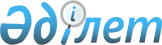 О возмещении расходов на захоронение с воинскими почестями и установлении надгробий на могилах лиц, удостоенных звания Героя Советского Союза, "Халық қаһарманы", Героя Социалистического Труда, награжденных орденом Славы трех степеней и орденом "Отан" из числа участников и инвалидов войны
					
			Утративший силу
			
			
		
					Постановление акимата города Усть-Каменогорска Восточно-Казахстанской области от 14 сентября 2009 года N 3652. Зарегистрировано Управлением юстиции города Усть-Каменогорска Восточно-Казахстанской области 15 октября 2009 года за № 5-1-121. Утратило силу - постановлением акимата города Усть-Каменогорска Восточно-Казахстанской области от 24 февраля 2016 года № 14967      Сноска. Утратило силу - постановлением акимата города Усть-Каменогорска Восточно-Казахстанской области от 24.02.2016 № 14967.

      В соответствии с пунктом 3 статьи 13, статьей 17 Закона Республики Казахстан от 28 апреля 1995 года "О льготах и социальной защите участников, инвалидов Великой Отечественной войны и лиц, приравненных к ним", подпунктом 14) пункта 1 статьи 31 Закона Республики Казахстан от 23 января 2001 года "О местном государственном управлении и самоуправлении в Республике Казахстан", акимат города Усть-Каменогорска ПОСТАНОВЛЯЕТ:

      1. Производить возмещение расходов на захоронение с воинскими почестями и установление надгробий на могилах лиц, удостоенных звания Героя Советского Союза, "Халық қаһарманы", Героя Социалистического Труда, награжденных орденом Славы трех степеней и орденом "Отан" из числа участников и инвалидов войны через отделения акционерного общества "Казпочта" по указанному заявителем адресу, при предоставлении следующих документов не позднее шести месяцев со дня смерти умершего:

      1) заявления о возмещении расходов;

      2) документа, удостоверяющего личность заявителя;

      3) исключен постановлением акимата города Усть-Каменогорска от 06.01.2014 № 3198;

      4) свидетельства о смерти умершего;

      5) документов умершего, подтверждающих статус и регистрацию в городе Усть-Каменогорске;

      6) документов, подтверждающих расходы.

      Сноска. Пункт 1 с изменением, внесенным постановлением акимата города Усть-Каменогорска от 06.01.2014 № 3198 (вводится в действие по истечении десяти календарных дней после дня его первого официального опубликования).

      2. Контроль за исполнением данного постановления возложить на заместителя акима города Нургазиева А.К.

      3. Настоящее постановление вводится в действие после дня его первого официального опубликования.


					© 2012. РГП на ПХВ «Институт законодательства и правовой информации Республики Казахстан» Министерства юстиции Республики Казахстан
				
      Аким города

      Усть-Каменогорска 

И. Абишев
